У К Р А Ї Н АЧЕРНІВЕЦЬКА ОБЛАСНА РАДАХІ сесія VІІІ скликанняРІШЕННЯ № 114-11/23Про запит депутата обласної ради 
Олександра ШКУРІДІНА щодо ремонту дороги загального користування місцевого значення О26027 «Тереблече-Станівці» на ділянці від міжнародної траси М-19 до центру села ТереблечеРозглянувши запит депутата обласної ради Олександра ШКУРІДІНА щодо ремонту дороги загального користування місцевого значення О26027 «Тереблече-Станівці» на ділянці від міжнародної траси М-19 до центру села Тереблече, керуючись частиною 7 статті 49 Закону України «Про місцеве самоврядування в Україні», статтями 21 та 22 Закону України «Про статус депутатів місцевих рад», обласна радаВИРІШИЛА:Запит депутата обласної ради Олександра ШКУРІДІНА щодо ремонту дороги загального користування місцевого значення О26027 «Тереблече-Станівці» на ділянці від міжнародної траси М-19 до центру села Тереблече надіслати обласній державній адміністрації (обласній військовій адміністрації) для розгляду та відповідного реагування (додається).За результатами розгляду поінформувати депутата та обласну раду у місячний термін.Голова обласної ради	Олексій БОЙКОАркуш погодження 
до проекту рішення «Про запит депутата обласної ради Олександра ШКУРІДІНА щодо ремонту дороги загального користування місцевого значення О26027 «Тереблече-Станівці» на ділянці 
від міжнародної траси М-19 до центру села ТереблечеПОГОДЖЕНО:Маковійчук52-26-3428 березня 2023 р.м.ЧернівціПерший заступник голови обласної ради____________Микола ГУЙТОР_____________Заступник голови обласної ради____________Михайло ПАВЛЮК___________Керуючий справами обласної ради____________Микола БОРЕЦЬ_____________Заступник начальника відділу юридичної і кадрової роботи виконавчого апарату обласної ради________Оксана ПРОХОРОВА-СКРИПА_____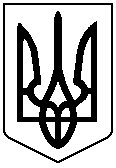 